Załącznik nr 5 do IWZ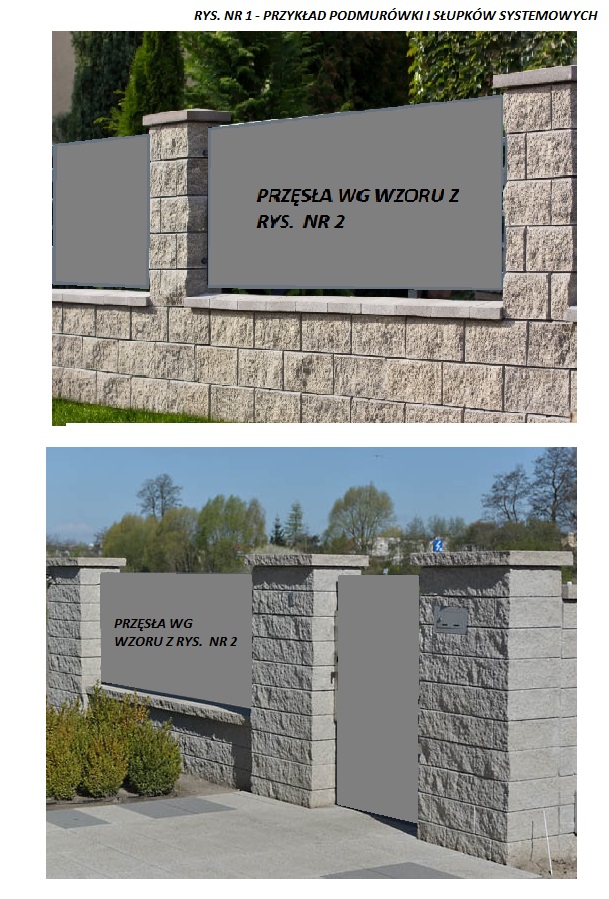 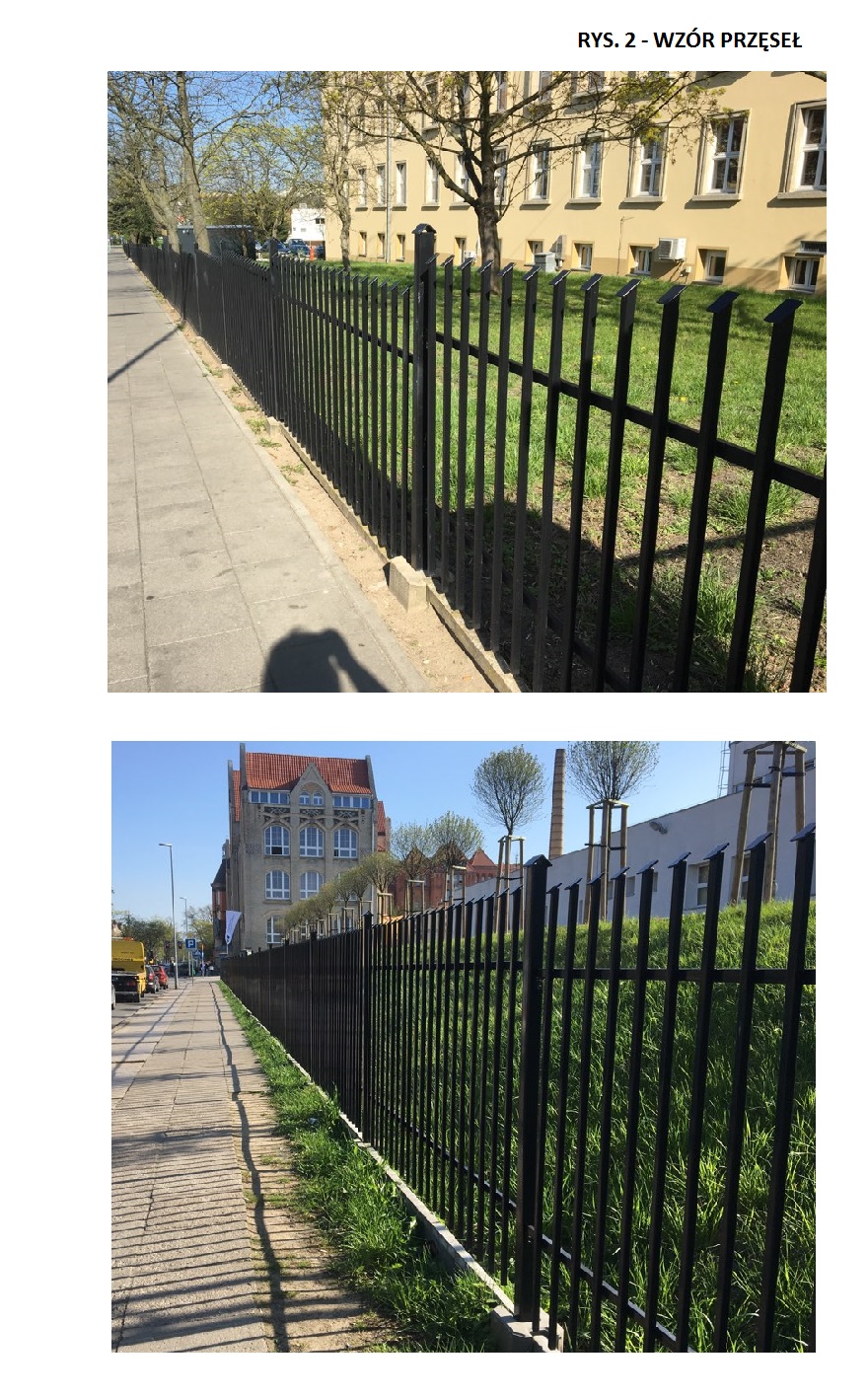 